City of East Palo Alto Climate Action Plan Survey1. Where do you live? ___________________________________________________________________________ 2. Do you rent or own your home? Rent 		Own 3. Is your stove powered with natural gas? (Is your stove lit with a flame?) Yes 		No 4. Would you be interested in making the switch to an electric powered stove? Yes    No 
If no, why not? ____________________________________________________________________________ 5. Which of the following resources would help you consider driving an electric vehicle (EV)? Circle up to two: Subsidy for the purchase of a new or used electric vehicleInstallation of an EV charger where I workInformation to help me compare different models of EVs Opportunity to test drive different models of EVs Talking with someone who owns an EV about their experience Access to a car-share program (vehicle rental where cars can be rented for short periods of time, often by the hour) Ability to pay cash at public charging stationsIf none of the above, why are you not interested in driving an EV? Please elaborate below. ______________________________________________________________________________6. Which of the following changes would make it easier for you to reduce solo trips in your car if coronavirus was not a concern and all systems were safe and clean? Circle up to two: Bike share program 	Carshare, 	rideshare, or 	carpooling programs A more walkable neighborhood (better/more sidewalks, bike lanes, tree cover, lighting, etc.) Connected paths for walking and biking More Park and Ride locations Express service to BART or Caltrain More bus routes 7. Do you commute to work using active transportation (ex. biking, walking, skateboarding)? Choose one: 	Yes 		No 		Sometimes If no, why not? Please elaborate: _______________________________________________________Encuesta sobre el plan de acción climático de la ciudad de East Palo Alto1. ¿Endonde Vives? ______________________________________________________________________
¿Renta o es dueño de su casa?  Rentar               Dueño            3. 	¿Su estufa funciona con gas natural? (¿Tu estufa está encendida con una llama?)  Sí 	No           4. ¿Le interesaría hacer el cambio a una estufa eléctrica? Sí No. Si no, ¿por qué no? Explique a continuación.      ___________________________________________________________________________________________       5. ¿Cuál de los siguientes recursos le ayudaría a considerar conducir un vehículo eléctrico (EV)? Circule hasta dos:Subsidio para la compra de un vehículo eléctrico nuevo o usadoInstalación de un cargador EV donde trabajoInformación para ayudarme a comparar diferentes modelos de vehículos eléctricosOportunidad de probar diferentes modelos de vehículos eléctricosHablar con alguien que posee un vehículo eléctrico sobre su experienciaAcceso a un programa de autos compartidos (alquiler de vehículos donde los autos se pueden alquilar por períodos cortos de tiempo, a menudo por hora)Posibilidades de pagar en efectivo en estaciones de carga públicasSi ninguno de las opciones anteriores , ¿por qué no está interesado en conducir un vehículo eléctrico? 
Explique a continuación. _______________________________________________________________________________      6. ¿Cuál de los siguientes cambios se le haría más fácil a usted en reducir los viajes solos en su automóvil si el         coronavirus no fuera una preocupación y todos los sistemas fueran seguros y limpios? circule hasta dos:Programa de bicicletas compartidasCoche compartido,programas de viajes compartidos o viajes compartidosUn vecindario más transitable (mejor/más aceras, carriles para bicicletas, cubierta de árboles, iluminación, etc.)Caminos conectados para caminar y andar en bicicletaMás lugares de estacionamiento y ubicaciones de conducción de Servicio rápido al BART o CaltrainMás rutas de autobúses      7. ¿Viaja al trabajo en transporte activo (p. ej., en bicicleta, caminando,  en patineta)? Elige uno:           Si 		No 		A veces           Si no, ¿por qué no? Explique a continuación. ________________________________________________________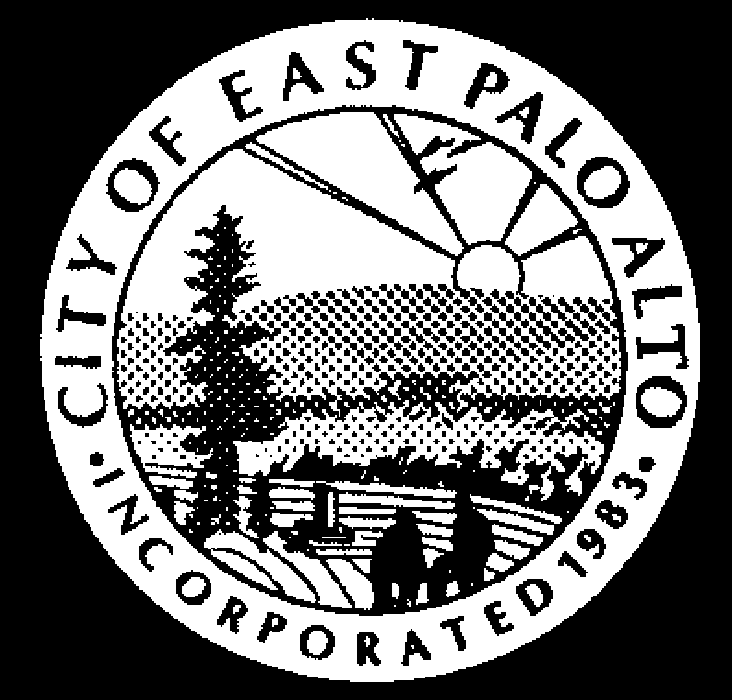 